GIMNAZIJA VLADIMIRA NAZORA              ZADARPerivoj Vladimira Nazora 3OIB: 62026911972KLASA:       112-02/23-01/1                                                                                                                                             URBROJ:     2198-1-59-23-12                                            Zadar, 10. listopada 2023.  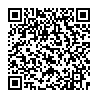 OBAVIJEST O IZBORU KANDIDATA    Obavještavam kandidate koji su dostavili prijavu na natječaj za radno mjesto nastavnika/ce albanskog jezika  i kulture – Model C, 1 izvršitelj na neodređeno, nepuno radno vrijeme, koji je objavljen dana 14. rujna 2023. godine na mrežnoj stranici i oglasnoj ploči Hrvatskog zavoda za zapošljavanje i mrežnoj stranici i oglasnoj ploči  Škole da je nakon provedenog postupka vrednovanja kandidata, uz prethodnu suglasnost Školskog odbora dana 6. listopada 2023. godine       IZABRANVesel Lekaj  za radno mjesto nastavnika albanskog jezika i kulture – model C,  na određeno, nepuno radno vrijeme ali ne dulje od 5 mjeseci zbog neispunjavanja formalnih uvjeta natječaj u pogledu stručne spreme                 Obavijest o izboru kandidata objavljena je dana  10. listopada 2023. mrežnoj stranici Gimnazije Vladimira Nazora http://gimnazija-vnazora-zd.skole.hr/ i oglasnoj ploči Škole.                                                                                                      Ravnateljica                                                                                                  Sandra Šango, prof.